Trade Off’s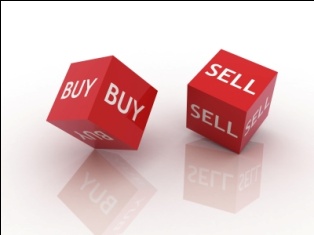 When doing a support plan you need to think as creatively as possible. You need to make the personal budget work as hard as possible. Sometimes it helps us to think about exchanging one type of support for another, perhaps not a traditionally bought type of support. This is what we call a trade off. The trade off however must achieve the same outcome, if not a better outcome and always must ensure a person is not placed at risk.